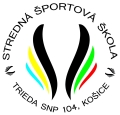 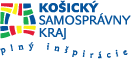 STREDNÁ ŠPORTOVÁ ŠKOLA			Trieda SNP 104, 040 11 KošiceÚroveň športovej výkonnosti uchádzača o štúdiumna SŠŠ, Trieda SNP 104 v Košiciach v školskom  roku 2020/2021vo všetkých študijných odborochTento dokument slúži k rozhodnutiu o prijatí bez prijímacej  skúšky. Musí byť doručený škole najneskôr 15. 6. 2020!!!                                  ( poštou, osobne alebo e-mailom ).(hodnotí sa športová výkonnosť v rokoch 2018 až 2020)Meno: .....................................................	Priezvisko: ............................................Dátum narodenia: ........................Národný športový zväz: ........................................................................Športový oddiel, klub: ..............................................................Športové odvetvie: ............................................	Športová disciplína: .....................................................Reprezentant Slovenskej republiky v rokoch 2018 až 2020:                                                                   NIE*	ÁNO*      v roku:.......................................               INDIVIDUÁLNE ŠPORTY Tab. 1	Účasť a umiestnenie na najvýznamnejších medzinárodných, resp. domácich športových súťažiach a turnajoch (uchádzač uvedie svoj najvýznamnejší športový úspech v každom roku)*používané skratky:  MSJ – majstrovstvá sveta juniorov, MEJ – majstrovstvá Európy juniorov, M-SR – majstrovstvá Slovenskej republiky V prípade iných podujatí uveďte presný názov – nie skratku.              KOLEKTÍVNE ŠPORTY Tab. 2 len pre KOLEKTÍVNE ŠPORTY – uveďte, ktorú najvyššiu domácu súťaž ste v jednotlivých rokoch hrali (presný názov súťaže s uvedením vekovej kategórie, presný názov klubu v danom roku)napr : 1. liga starší žiaci, FC KošiceVyjadrenie športového klubu:Potvrdzujeme správnosť údajov uvedených v tomto dotazníku.Doplňujúce informácie:Názov športového klubu :            ...............................................................................Meno zodpovednej osoby:                    .......................................................................Funkcia: ...................................................................................................Podpis: .....................................................	Pečiatka:            (ak nie je možnosť získania potvrdenia  z klubu, za správnosť údajov zodpovedá zákonný               zástupca)Čestné prehlásenie o pravdivosti údajovČestne prehlasujem, že všetky údaje uvedené v tomto dotazníku zodpovedajú skutočnosti.Dátum: .....................................	Podpis zákonného zástupcu 1: ............................       Podpis zákonného zástupcu 2 : ...................................športová úroveň súťaží  (v športe, na ktorý sa uchádzač hlási)ÁNONIEreprezentácia SR, medzinárodné súťaže,  medailista MSRúčasť na MSRceloslovenské súťaže, pohárové súťaže na úrovni SRkrajské súťažeškolské súťaže (MSR .krajské kolo, okresné kolo )školské súťaže (v akomkoľvek druhu športu) - uveď druh športu (disciplínu)rokpresný názov podujatia (súťaž, turnaj)*na tomto podujatína tomto podujatírokpresný názov podujatia (súťaž, turnaj)*umiestnenievýkon201820192020športová úroveň súťaží  (v športe na ktorý sa uchádzač hlási)ÁNONIEI.LSŽ/I.LMDII.LSŽ/II.LMDI.trieda SŽ/III.LDII .trieda SŽ/IV.LDškolské súťaže (MSR, krajské kolo, okresné kolo )školské súťaže (v akomkoľvek druhu športu )-uveď druh športu (disciplínu)rokpresný názov súťaženázov klubu201820192020